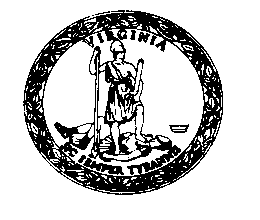 COMMONWEALTH OF VIRGINIADEPARTMENT OF EDUCATIONPRIVATE SCHOOLS FOR STUDENTS WITH DISABILITIESP. O. Box 2120Richmond, Virginia 23218-2120Fax Number:  804-371-8796APPLICATION FOR APPROVAL TO SERVE ADDITIONAL CATEGORY(IES) OF STUDENTS PART I: CURRENT SCHOOL INFORMATIONName of School:	     	Mailing Address:		     Physical Address:	     	Web Address:		     	Contact Person: 	     	Telephone Number: 		     	Fax Number:	     	E-Mail Address:			     PART II: CURRENT STUDENT INFORMATION Current Licensed Capacity:		     	Current Census:		     Disability Categories currently listed on the school’s license:	     PART III: PROPOSED CHANGESDisability Category(ies) requested:		     Proposed starting date:		     What prompts the request to serve additional category(ies) of students? 	     Attach a detailed description on the impact of the requested disability categories for each topic listed below:Describe how the school will provide credential staff.  Outline staff development and training opportunities.Describe the use of differentiated or expanded use of technology.Provide a list of instructional materials. Describe changes to the school’s instructional practices (if applicable). List additional courses that will be offered by the school.Submit curriculum to be added to the school’s programming. Describe changes to the behavior management system for this group of students as applicable.Describe changes to individual and group counseling for this group of students as applicable.Provide proposed updates to the Student/Parent Handbook – admission criteria, etc.Provide proposed update to the promotional materials as applicable. OtherSubmitted By: Name of Authorized Private School Official:          	Title:	     	Signature of Authorized School Official: __________________________  Date: 	     For Official Use Only:  Received By: ____________________  Date:  ____________________Disability Category(ies) Approved?	Yes _____ No _____   If no, reason must be given.  ______________________________________________________________________________Signature of VDOE Specialist:___________________________  Date: ____________________Directory and License Change required?  Yes ____   No _____ Changed by: _______________Resource LinksAutism Spectrum DisordersGuidelines for Educating Students with Autism Spectrum Disorders (PDF)Models of Best Practice in the Education of Students with Autism Spectrum Disorders (PDF)Autism Spectrum Disorders and the Transition to Adulthood (PDF)Deaf – BlindGuidelines For Working With Students Who Are Deaf Or Hard Of Hearing In Virginia Public Schools (PDF)Developmental DelayDevelopmental Delay: Why the age of eligibility changed from ages 2 through 8, inclusive to 2 through 6 (PDF)Emotional DisabilityEvidence-based Practices and References (PDF) Hearing Impairment -  DeafnessGuidelines For Working With Students Who Are Deaf Or Hard Of Hearing In Virginia Public Schools (PDF) Intellectual DisabilityIntellectual Disability: Why the term mental retardation was changed to intellectual disability (PDF) Learning DisabilityVirginia's Guidelines for Educating Students with Specific Learning Disabilities (PDF) Multiple DisabilitiesGuidance on Evaluation and Eligibility for the Special Education Process Appendix A (Sample Forms) (Word)Other Health ImpairmentFunctional Behavioral Assessment (FBA) Guidelines (PDF) Functional Assessment Checklist for Teachers and Staff (FACTS-Part A) (PDF) Functional Behavioral Assessment Interview Forms (PDF) ABC Observation Form and Functional Assessment Scatterplot (PDF) Problem Behavior Questionnaire (PDF)Orthopedic Impairment Handbook for Occupational & Physical Therapy Services in the Public Schools of Virginia (PDF)Speech or Language DisabilitiesSpeech-Language Pathology Services in the Schools: Guidelines for Best Practice (PDF)Traumatic Brain InjuryVirginia's Traumatic Brain Injury Teams (Word)Visual Impairment - BlindnessGuidelines For Working With Students Who Are Blind Or Visually Impaired In Virginia Public Schools